INNOVATION CREATIVITY EXCELLENCE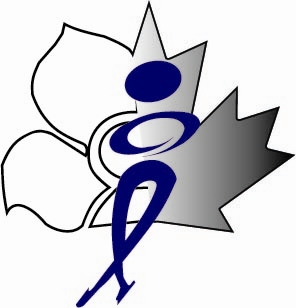 Coquitlam Skating Club Application Form for Board of DirectorsExpression of Interest for Standing Committees2017 Annual General MeetingApplicants for positions on the Board of Directors are invited to complete and submit this application form by May 1.  Club members are asked to review the Call for Applications on the CSC website and club bulletin board for more details about positions available, desired qualifications, and roles and responsibilities. Members in good standing of the CSC may either submit an application or nominate another member to serve on the Board of Directors. DEADLINE:  May 1, 2017.  Please send by email or hand deliver to one of the members of the Nominating Committee.  (Leo Willing at secretary@skatecoquitlam.com; Erin Chapple at erinchapple@skatecoquitlam.com; Anne Chow at annechow@skatecoquitlam.com ) Please indicate with a number, which positions and/or committees you are most interested in. Scale:  1 = very interested;  2 = interested.  You can put a 1 or a 2 on one or several positions or committees. Please check one:  ___  I am willing to put my name forward for election to the Board through secret ballot		       ___  I will only run for a Board position if there is no other applicantA.   ApplicationI, __________________________________________________   , being a member in good standing of the CSC,                          (please print or type)am applying for the position(s) indicated on the chart on page 2. Signature of applicant                                                                        Date     Email & Phone      Endorser’s name, signature & date       Email      B. NominationI, __________________________________________________ , being a member in good standing of the CSC, am nominating___________________________________________________ for the position(s) indicated on the chart on page 2.		(please print or type)		 Signature of nominator, date & email      Signature of nominee, date & phone      Email      PositionLevel of interest1 or 2Comments (add any information about your interest).PresidentVice-PresidentDirector at Large2 yearsDirector at Large1 yearFOR THE NOMINEE OR APPLICANT:  Please tell us something about yourself and some of the reasons you would like to contribute to the club as a Board member. Maximum 150 words.